Your ‘5 a day’ mathematical workout 1. The box plot gives information about the maths results for Class A: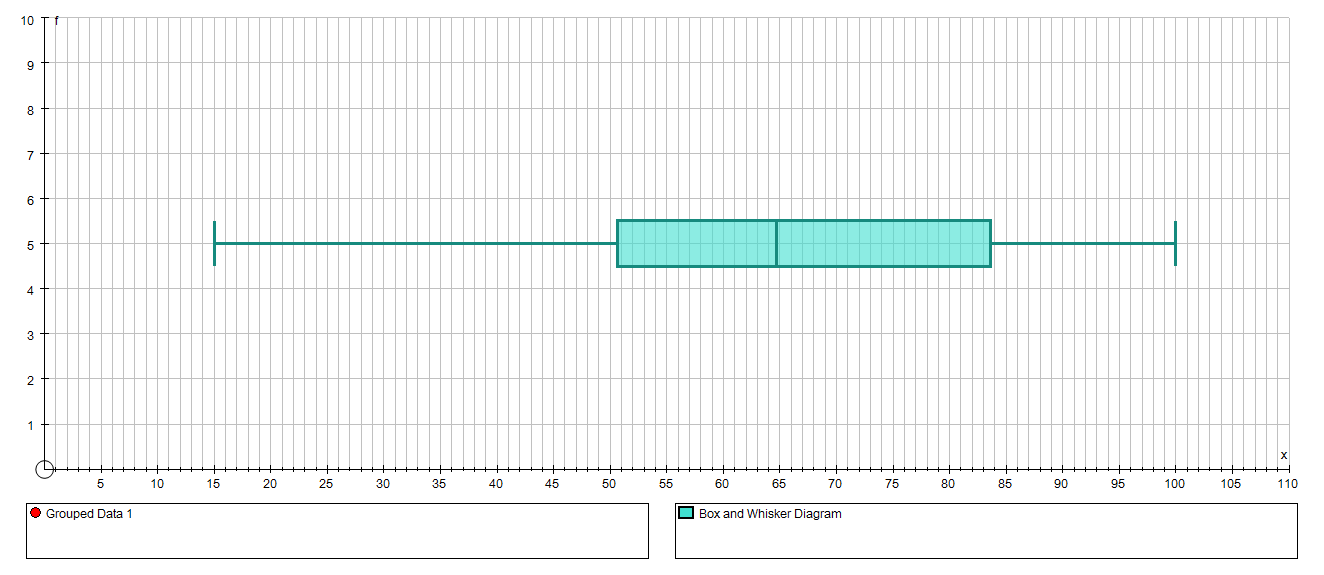 a) Write down the median result.b) Find the interquartile range of the results.2. The table gives some information about the maths results for Class B:On the grid above, draw a box plot to show this information. 3. Draw 3 other box plots with the same median and upper quartile range as Class B.4. i) Explain what is wrong with the following solution: 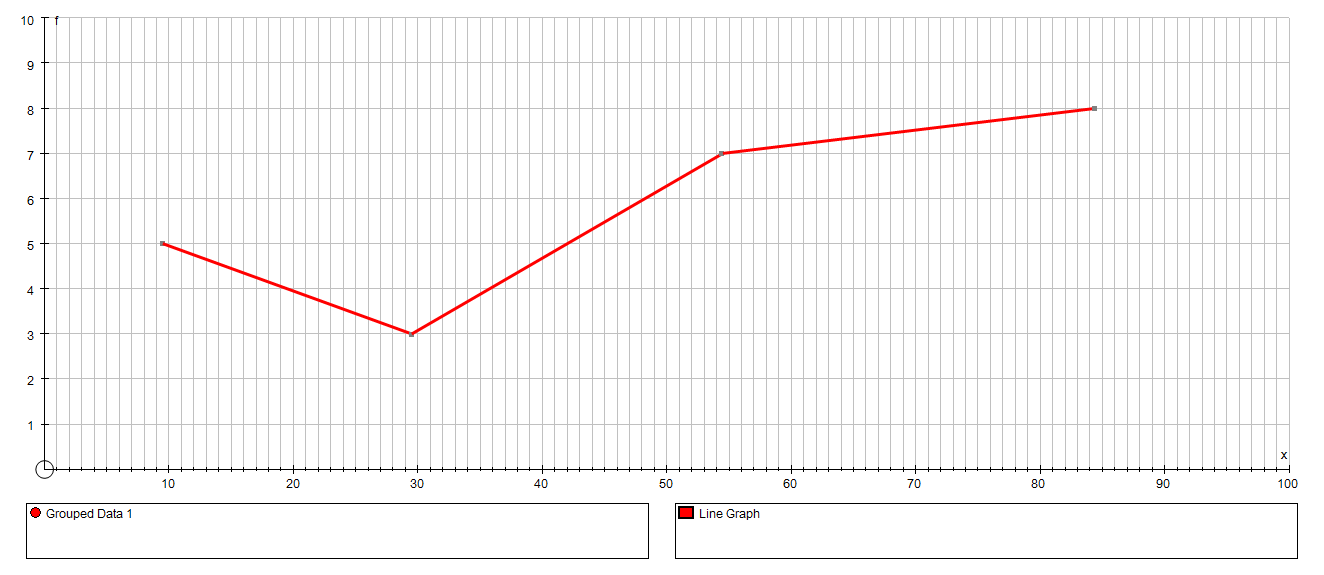 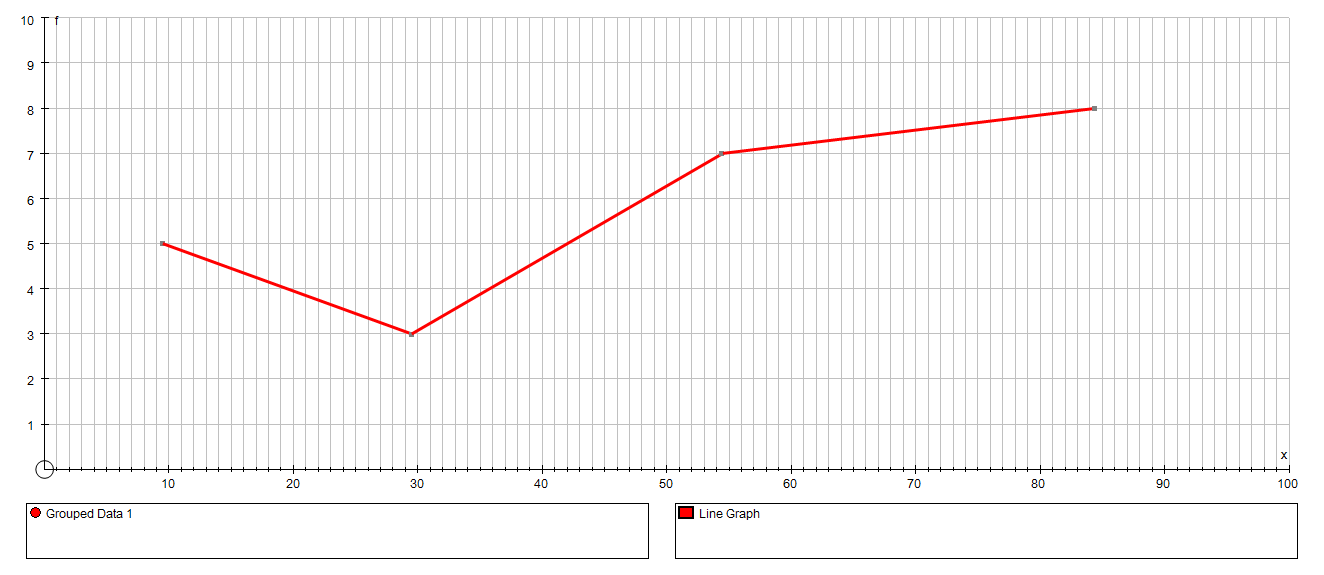 a) Construct a cumulative frequency curve:b) Using the graph, estimate the median result.ii) Find the correct solution5) Compare the results of Class A and Class B in questions 1 and 2.Exam percentage (%)FrequencyLowest mark25Lower quartile65Median75Upper quartile80Highest mark90Results (%)Frequency0 ≤ x < 20520 ≤ x < 40340 ≤ x < 70770 ≤ x < 1008Qu1 & 5I can extract information from a box plot2 & 3I can construct a box plot4I can construct cumulative frequency curves4I can use construct cumulative frequency curves to estimate the medianTop tips I must remember for the exam:Types of questions I need to practise more: